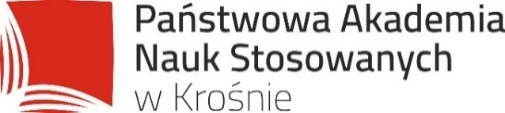 Course catalogueField of study (ENG/PL): Pedagogy/ Pedagogika 
                                              Pre-school and Early Childhood Pedagogy / Pedagogika przedszkolna i wczesnoszkolna 
Academic year 2023/2024Semester: springName of course (ENG)Name of course (PL)Semester Number of ECTS creditsForm of classLanguageExam(yes/no)Foreign languageLektorat języka obcego B2spring2Lectoratepl/angnoForeign language courseJęzyk obcyspring2auditoriumspl/angnoForeign Language Teaching MethodologyMetodyka nauczania językaobcegospring4workshop activitiespl/angyesMethods and techniques used in pedagogical therapyMetody i techniki stosowane w terapii pedagogicznej spring3workshop activitiespl/angnoPsychologyPsychologia spring3lecture,  auditoriumspl/angyesThe educationPedagogika spring3lecture,  workshop activitiespl/angyesTheory of educationTeoretyczne podstawy wychowania spring3lecture auditoriumspl/angyesCare PedagogyPedagogika opiekuńczaspring3Lecture, workshop activitiespl/angnoPreschool pedagogyPedagogika przedszkolna spring3Lecture, workshop activitiespl/angyesEarly school pedagogyPedagogika wczesnoszkolnaspring2Lecturepl/angnoAng/Social PsychologyPsychologia społecznaspring2Lecture, auditoriumspl/angnoOptional coursesAcademic year 2023/2024Semester: springOptional coursesAcademic year 2023/2024Semester: springOptional coursesAcademic year 2023/2024Semester: springOptional coursesAcademic year 2023/2024Semester: springOptional coursesAcademic year 2023/2024Semester: springOptional coursesAcademic year 2023/2024Semester: springOptional coursesAcademic year 2023/2024Semester: springOptional coursesAcademic year 2023/2024Semester: springNoName of course (ENG)Name of course (PL)Semester Number of ECTS creditsForm of classLanguageExam(yes/no)Polish for ForeignersJęzyk polski dla obcokrajowcówspring4auditorium exercisesEnglishnoIntroduction to PolandWprowadzenie do nauki o Polscespring4auditorium exercisesEnglishno